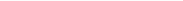 VIGENCIA:	2014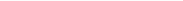 ENTIDAD:	118 - SECRETARÍA DISTRITAL DEL HÁBITATUNIDAD EJECUTORA:	01 - UNIDAD 01ENTIDAD:	118 - SECRETARÍA DISTRITAL DEL HÁBITATUNIDAD EJECUTORA:	01 - UNIDAD 01ENTIDAD:	118 - SECRETARÍA DISTRITAL DEL HÁBITATUNIDAD EJECUTORA:	01 - UNIDAD 01CLASIFICACIONCLASIFICACIONVALOR APROPIACION3GASTOS185,801,095,000.003-1GASTOS DE FUNCIONAMIENTO13,368,399,000.003-1-1SERVICIOS PERSONALES9,673,970,000.003-1-1-01SERVICIOS PERSONALES ASOCIADOS A LA NOMINA7,207,011,000.003-1-1-01-01Sueldos Personal de Nómina3,707,283,000.003-1-1-01-04Gastos de Representación508,563,000.003-1-1-01-06Auxilio de Transporte8,799,000.003-1-1-01-07Subsidio de Alimentación5,763,000.003-1-1-01-08Bonificación por Servicios Prestados127,672,000.003-1-1-01-11Prima Semestral604,642,000.003-1-1-01-13Prima de Navidad551,277,000.003-1-1-01-14Prima de Vacaciones264,612,000.003-1-1-01-15Prima Técnica1,349,579,000.003-1-1-01-16Prima de Antiguedad38,057,000.003-1-1-01-17Prima Secretarial339,000.003-1-1-01-21Vacaciones en Dinero0.003-1-1-01-26Bonificación Especial de Recreación20,600,000.003-1-1-01-28Reconocimiento por Permanencia en el Servicio Público19,825,000.003-1-1-02SERVICIOS PERSONALES INDIRECTOS0.003-1-1-02-01Personal Supernumerario0.003-1-1-02-03Honorarios0.003-1-1-02-03-01Honorarios Entidad0.003-1-1-03APORTES PATRONALES AL SECTOR PRIVADO Y PÚBLICO2,466,959,000.003-1-1-03-01Aportes Patronales Sector Privado1,655,795,000.003-1-1-03-01-01Cesantías Fondos Privados357,508,000.003-1-1-03-01-02Pensiones Fondos Privados551,588,000.003-1-1-03-01-03Salud EPS Privadas482,438,000.003-1-1-03-01-05Caja de Compensación264,261,000.003-1-1-03-02Aportes Patronales Sector Público811,164,000.003-1-1-03-02-01Cesantías Fondos Públicos310,685,000.003-1-1-03-02-02Pensiones Fondos Públicos136,195,000.003-1-1-03-02-03Salud EPS Públicas4,738,000.003-1-1-03-02-04Riesgos Profesionales Sector Público31,373,000.003-1-1-03-02-05ESAP33,032,000.003-1-1-03-02-06ICBFENTIDAD:	118 - SECRETARÍA DISTRITAL DEL HÁBITATUNIDAD EJECUTORA:	01 - UNIDAD 01ENTIDAD:	118 - SECRETARÍA DISTRITAL DEL HÁBITATUNIDAD EJECUTORA:	01 - UNIDAD 01ENTIDAD:	118 - SECRETARÍA DISTRITAL DEL HÁBITATUNIDAD EJECUTORA:	01 - UNIDAD 01CLASIFICACIONCLASIFICACIONVALOR APROPIACION3-1-1-03-02-06ICBF198,195,000.003-1-1-03-02-07SENA33,032,000.003-1-1-03-02-08Institutos Técnicos63,502,000.003-1-1-03-02-09Comisiones412,000.003-1-2GASTOS GENERALES3,694,429,000.003-1-2-01Adquisición de Bienes300,042,000.003-1-2-01-01Dotación11,238,000.003-1-2-01-02Gastos de Computador182,612,000.003-1-2-01-03Combustibles, Lubricantes y Llantas35,192,000.003-1-2-01-04Materiales y Suministros65,000,000.003-1-2-01-05Compra de Equipo6,000,000.003-1-2-02Adquisición de Servicios3,392,387,000.003-1-2-02-01Arrendamientos1,837,748,000.003-1-2-02-02Viáticos y Gastos de Viaje0.003-1-2-02-03Gastos de Transporte y Comunicación144,924,000.003-1-2-02-04Impresos y Publicaciones156,602,000.003-1-2-02-05Mantenimiento y Reparaciones796,265,000.003-1-2-02-05-01Mantenimiento Entidad796,265,000.003-1-2-02-06Seguros64,426,000.003-1-2-02-06-01Seguros Entidad64,426,000.003-1-2-02-08Servicios Públicos318,540,000.003-1-2-02-08-01Energía185,520,000.003-1-2-02-08-02Acueducto y Alcantarillado25,800,000.003-1-2-02-08-03Aseo5,220,000.003-1-2-02-08-04Teléfono102,000,000.003-1-2-02-09Capacitación15,914,000.003-1-2-02-09-01Capacitación Interna15,914,000.003-1-2-02-10Bienestar e Incentivos30,746,000.003-1-2-02-11Promoción Institucional2,122,000.003-1-2-02-12Salud Ocupacional25,100,000.003-1-2-03Otros Gastos Generales2,000,000.003-1-2-03-01Sentencias Judiciales0.00ENTIDAD:	118 - SECRETARÍA DISTRITAL DEL HÁBITATUNIDAD EJECUTORA:	01 - UNIDAD 01ENTIDAD:	118 - SECRETARÍA DISTRITAL DEL HÁBITATUNIDAD EJECUTORA:	01 - UNIDAD 01CLASIFICACIONVALOR APROPIACION3-1-2-03-01-02	Otras Sentencias	0.003-1-2-03-02	Impuestos, Tasas, Contribuciones, Derechos y Multas	2,000,000.00 3-1-5	PASIVOS EXIGIBLES0.003-3	INVERSIÓN172,432,696,000.003-3-1	DIRECTA172,432,696,000.003-3-1-14	Bogotá Humana	172,432,696,000.00Una ciudad que supera la segregación y la discriminación: el ser humano en el centro de las preocup	157,300,986,000.00 3-3-1-14-01-10	Ruralidad humana		1,387,840,000.003-3-1-14-01-10-0801	Mejoramiento del hábitat rural	1,387,840,000.003-3-1-14-01-10-0801-155	155 - Mejoramiento del hábitat rural	1,387,840,000.003-3-1-14-01-15	Vivienda y hábitat humanos	153,708,814,000.003-3-1-14-01-15-0435	Mejoramiento integral de barrios de origen informal	9,107,159,000.003-3-1-14-01-15-0435-175	175 - Mejoramiento integral de barrios de origen informal	9,107,159,000.003-3-1-14-01-15-0487	Mecanismos para la producción de suelo para vivienda de interés prioritario	1,210,336,000.003-3-1-14-01-15-0487-173	173 - Mecanismos para la producción de suelo para vivienda de interés prioritario		1,210,336,000.00 3-3-1-14-01-15-0488	Implementación de instrumentos de gestión y financiación para la producción de vivienda de interés	139,068,720,000.003-3-1-14-01-15-0488-174	174 - Implementación de instrumentos de gestión y financiación para la producción de vivienda de	139,068,720,000.00 interés prioritario3-3-1-14-01-15-0808	Formulación y seguimiento de la política y la gestión social del hábitat y vivienda	4,322,599,000.003-3-1-14-01-15-0808-174	174 - Formulación y seguimiento de la política y la gestión social del hábitat y vivienda	4,322,599,000.00 3-3-1-14-01-16	Revitalización del centro ampliado	2,204,332,000.003-3-1-14-01-16-0804	Estructuración de proyectos de revitalización	2,204,332,000.003-3-1-14-01-16-0804-177	177 - Estructuración de proyectos de revitalización	2,204,332,000.00Un territorio que enfrenta el cambio climático y se ordena alrededor del agua	8,782,406,000.00 3-3-1-14-02-17	Recuperación rehabilitación y restauración de la estructura ecológica principal y de los espacios del	7,707,672,000.00 3-3-1-14-02-17-0417	Control a los procesos de enajenación y arriendo de vivienda	7,168,572,000.003-3-1-14-02-17-0417-181	181 - Control a los procesos de enajenación y arriendo de vivienda	7,168,572,000.003-3-1-14-02-17-0807	Redefinición del modelo de ocupación de las franjas de transición urbano - rural	539,100,000.003-3-1-14-02-17-0807-180	180 - Redefinición del modelo de ocupación de las franjas de transición urbano - rural	539,100,000.003-3-1-14-02-18	Estrategia territorial regional frente al cambio climático	1,074,734,000.003-3-1-14-02-18-0806	Diseño e implementación de programas de construcción sostenible	1,074,734,000.003-3-1-14-02-18-0806-184	184 - Diseño e implementación de programas de construcción sostenible	1,074,734,000.003-1-2-03-01-02	Otras Sentencias	0.003-1-2-03-02	Impuestos, Tasas, Contribuciones, Derechos y Multas	2,000,000.00 3-1-5	PASIVOS EXIGIBLES0.003-3	INVERSIÓN172,432,696,000.003-3-1	DIRECTA172,432,696,000.003-3-1-14	Bogotá Humana	172,432,696,000.00Una ciudad que supera la segregación y la discriminación: el ser humano en el centro de las preocup	157,300,986,000.00 3-3-1-14-01-10	Ruralidad humana		1,387,840,000.003-3-1-14-01-10-0801	Mejoramiento del hábitat rural	1,387,840,000.003-3-1-14-01-10-0801-155	155 - Mejoramiento del hábitat rural	1,387,840,000.003-3-1-14-01-15	Vivienda y hábitat humanos	153,708,814,000.003-3-1-14-01-15-0435	Mejoramiento integral de barrios de origen informal	9,107,159,000.003-3-1-14-01-15-0435-175	175 - Mejoramiento integral de barrios de origen informal	9,107,159,000.003-3-1-14-01-15-0487	Mecanismos para la producción de suelo para vivienda de interés prioritario	1,210,336,000.003-3-1-14-01-15-0487-173	173 - Mecanismos para la producción de suelo para vivienda de interés prioritario		1,210,336,000.00 3-3-1-14-01-15-0488	Implementación de instrumentos de gestión y financiación para la producción de vivienda de interés	139,068,720,000.003-3-1-14-01-15-0488-174	174 - Implementación de instrumentos de gestión y financiación para la producción de vivienda de	139,068,720,000.00 interés prioritario3-3-1-14-01-15-0808	Formulación y seguimiento de la política y la gestión social del hábitat y vivienda	4,322,599,000.003-3-1-14-01-15-0808-174	174 - Formulación y seguimiento de la política y la gestión social del hábitat y vivienda	4,322,599,000.00 3-3-1-14-01-16	Revitalización del centro ampliado	2,204,332,000.003-3-1-14-01-16-0804	Estructuración de proyectos de revitalización	2,204,332,000.003-3-1-14-01-16-0804-177	177 - Estructuración de proyectos de revitalización	2,204,332,000.00Un territorio que enfrenta el cambio climático y se ordena alrededor del agua	8,782,406,000.00 3-3-1-14-02-17	Recuperación rehabilitación y restauración de la estructura ecológica principal y de los espacios del	7,707,672,000.00 3-3-1-14-02-17-0417	Control a los procesos de enajenación y arriendo de vivienda	7,168,572,000.003-3-1-14-02-17-0417-181	181 - Control a los procesos de enajenación y arriendo de vivienda	7,168,572,000.003-3-1-14-02-17-0807	Redefinición del modelo de ocupación de las franjas de transición urbano - rural	539,100,000.003-3-1-14-02-17-0807-180	180 - Redefinición del modelo de ocupación de las franjas de transición urbano - rural	539,100,000.003-3-1-14-02-18	Estrategia territorial regional frente al cambio climático	1,074,734,000.003-3-1-14-02-18-0806	Diseño e implementación de programas de construcción sostenible	1,074,734,000.003-3-1-14-02-18-0806-184	184 - Diseño e implementación de programas de construcción sostenible	1,074,734,000.00ENTIDAD:	118 - SECRETARÍA DISTRITAL DEL HÁBITATUNIDAD EJECUTORA:	01 - UNIDAD 01ENTIDAD:	118 - SECRETARÍA DISTRITAL DEL HÁBITATUNIDAD EJECUTORA:	01 - UNIDAD 01CLASIFICACIONVALOR APROPIACION3-3-1-14-03	Una Bogotá que defiende y fortalece lo público	6,349,304,000.00 3-3-1-14-03-26	Transparencia, probidad, lucha contra la corrupción y control social efectivo e incluyente		235,699,000.00 3-3-1-14-03-26-0953	Implementación de mecanismos para una gestión transparente		235,699,000.003-3-1-14-03-26-0953-222	222 - Implementación de mecanismos para una gestión transparente	235,699,000.003-3-1-14-03-31	Fortalecimiento de la función administrativa y desarrollo institucional	6,113,605,000.003-3-1-14-03-31-0418	Fortalecimiento de la gestión pública	4,612,345,000.003-3-1-14-03-31-0418-235	235 - Fortalecimiento de la gestión pública	4,612,345,000.003-3-1-14-03-31-0491	Implementación de estrategias de comunicación social y transparente	673,774,000.003-3-1-14-03-31-0491-235	235 - Implementación de estrategias de comunicación social y transparente	673,774,000.003-3-1-14-03-31-0800	Apoyo al proceso de producción de vivienda de interés prioritario	827,486,000.003-3-1-14-03-31-0800-238	238 - Apoyo al proceso de producción de vivienda de interés prioritario	827,486,000.00 3-3-4	PASIVOS EXIGIBLES0.003-3-1-14-03	Una Bogotá que defiende y fortalece lo público	6,349,304,000.00 3-3-1-14-03-26	Transparencia, probidad, lucha contra la corrupción y control social efectivo e incluyente		235,699,000.00 3-3-1-14-03-26-0953	Implementación de mecanismos para una gestión transparente		235,699,000.003-3-1-14-03-26-0953-222	222 - Implementación de mecanismos para una gestión transparente	235,699,000.003-3-1-14-03-31	Fortalecimiento de la función administrativa y desarrollo institucional	6,113,605,000.003-3-1-14-03-31-0418	Fortalecimiento de la gestión pública	4,612,345,000.003-3-1-14-03-31-0418-235	235 - Fortalecimiento de la gestión pública	4,612,345,000.003-3-1-14-03-31-0491	Implementación de estrategias de comunicación social y transparente	673,774,000.003-3-1-14-03-31-0491-235	235 - Implementación de estrategias de comunicación social y transparente	673,774,000.003-3-1-14-03-31-0800	Apoyo al proceso de producción de vivienda de interés prioritario	827,486,000.003-3-1-14-03-31-0800-238	238 - Apoyo al proceso de producción de vivienda de interés prioritario	827,486,000.00 3-3-4	PASIVOS EXIGIBLES0.00